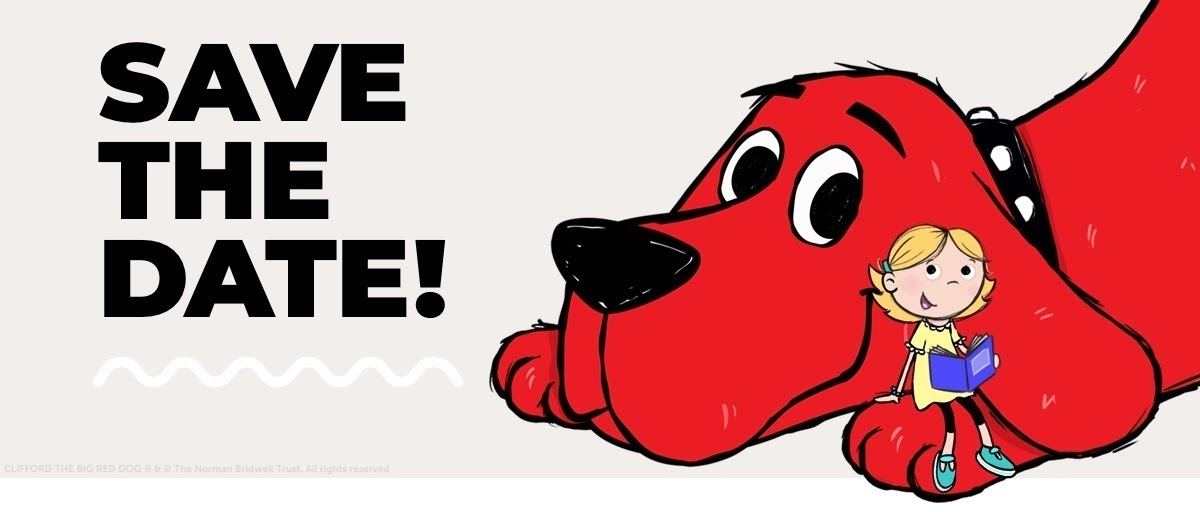 Dear Parents and Families:The Scholastic Book Fair is back! While the Fair will be exclusively held online this year, we still plan on making it a fun and joyous experience for our kids. Our customized Canyonville School homepage features:A fully Virtual Fair so you and your kids can experience the magic of the school shopping experience. Browse over 200 titles by grade, meet popular authors, and discover the comfort and joy of our FairDirect access to over 6,000 additional titles with family-friendly prices, at the Scholastic online storeEvery dollar you spend will benefit our school directly (25% back in rewards!)All orders ship direct to your homeFree Shipping on book-only orders over $25*Save these dates:Fair Dates: FEBRUARY 8TH – FEBRUARY 21STDirections for how to access the book fair online:Click on the following link to access our Virtual Storehttps://www.scholastic.com/bf/canyonvilleThen click on shop the virtual fair button!We can’t wait to “see” you at the Fair!Kristina Gale
Canyonville’s Book Fair Chair
541-839-4396